INDICAÇÃO Nº 396/2019Sugere ao Poder Executivo Municipal serviços de roçagem e limpeza em área pública localizada na Rua Professora Clarice Baruque Dodson, nas proximidades do nº 793, no bairro Planalto do Sol II.Excelentíssimo Senhor Prefeito Municipal, Nos termos do Art. 108 do Regimento Interno desta Casa de Leis, dirijo-me a Vossa Excelência para sugerir que, por intermédio do Setor competente, seja realizado os serviços de roçagem e limpeza em área pública localizada na Rua Professora Clarice Baruque Dodson, nas proximidades do nº 793, no bairro Planalto do Sol II, neste município.  Justificativa:Conforme reivindicação dos moradores do bairro Planalto do Sol II, solicito que seja realizado no local serviço de roçagem e limpeza, uma vez que o mato esta muito alto, gerando o aparecimento de bichos peçonhentos. Solicito ainda a instalação de Placa “Proibido Jogar Lixo”, uma vez que indivíduos estão fazendo o descarte irregular de entulhos, objetos e móveis velhos no local, ocasionando a proliferação de bichos peçonhentos que acabam por invadir as residências dos moradores próximo a área. Pelo exposto, solicito URGÊNCIA no atendimento do ora requerido.Plenário “Dr. Tancredo Neves”, em 31 de janeiro de 2.019.JESUS VENDEDOR-Vereador -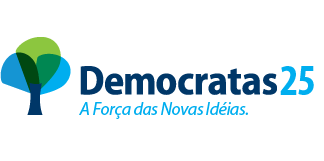 